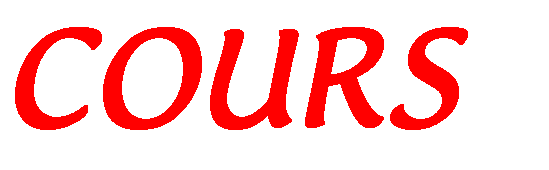 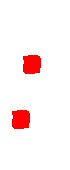 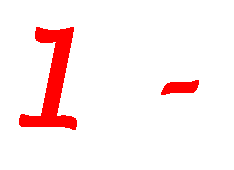 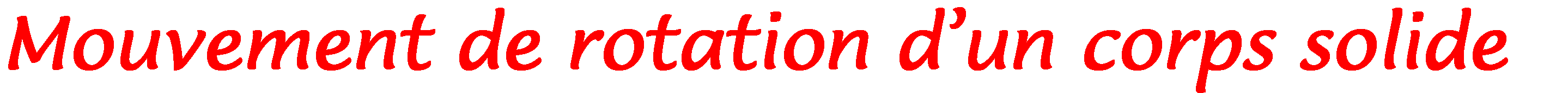 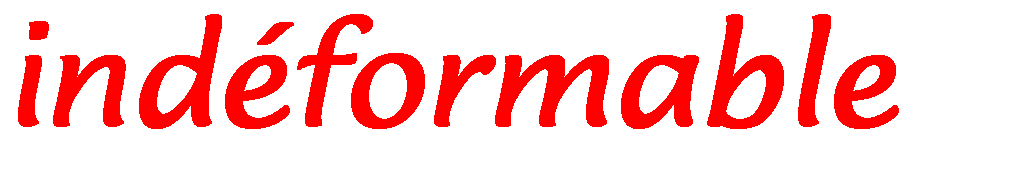 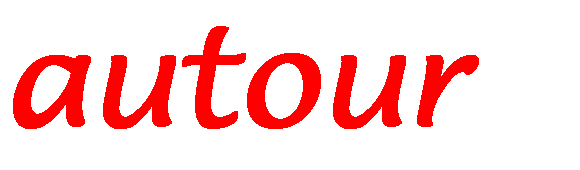 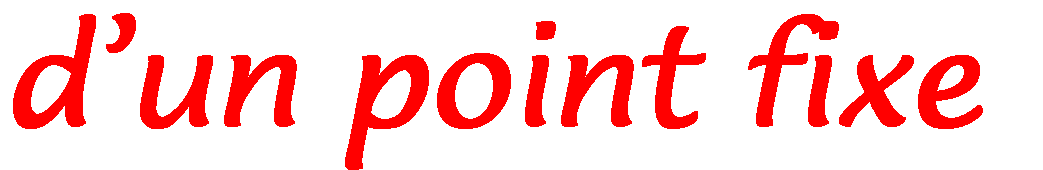 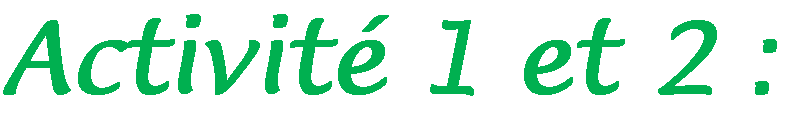 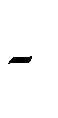 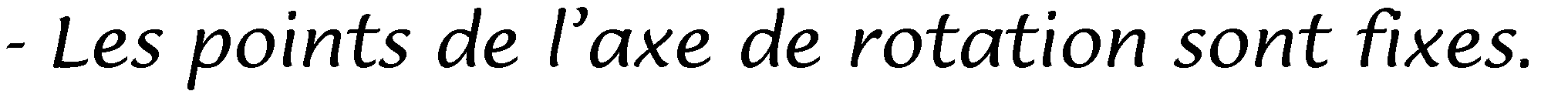 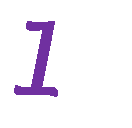 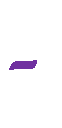 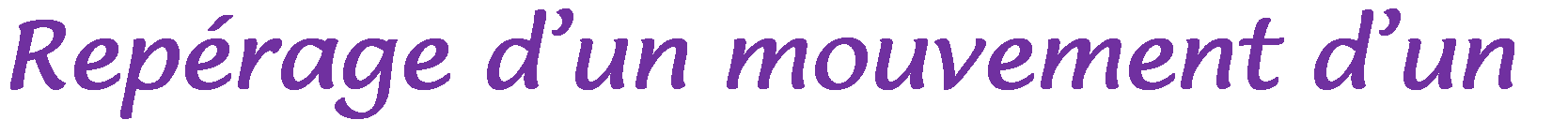 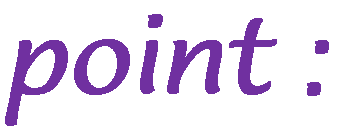 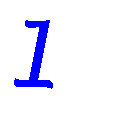 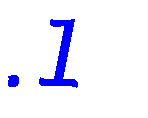 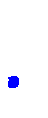 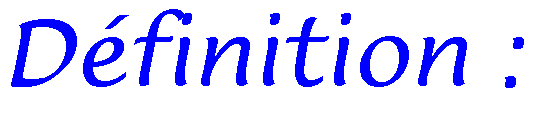 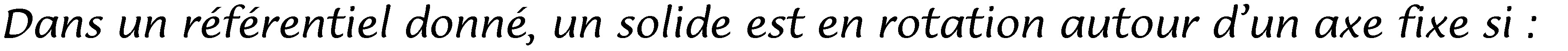 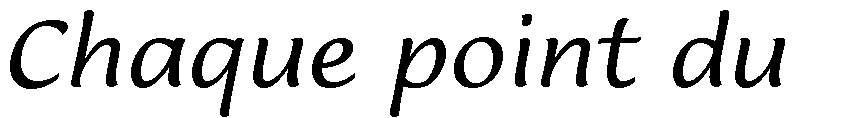 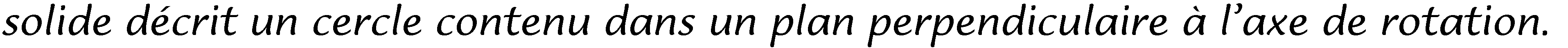 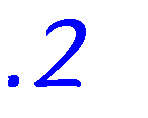 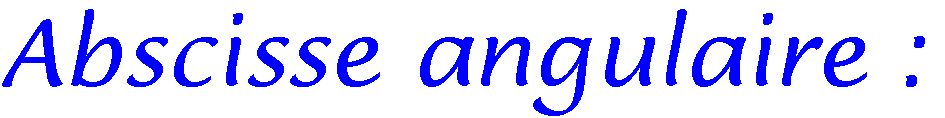 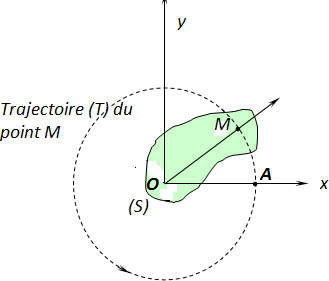 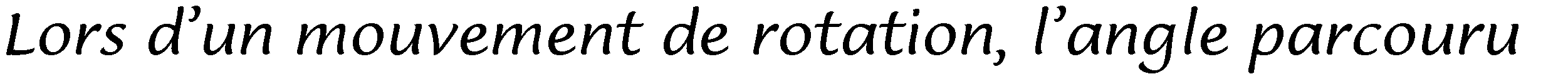 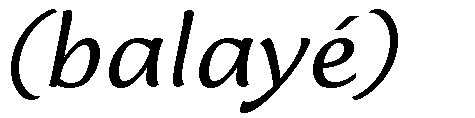 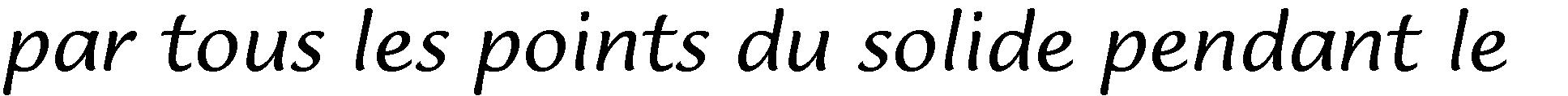 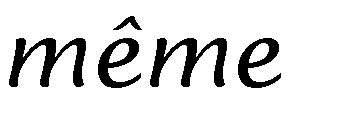 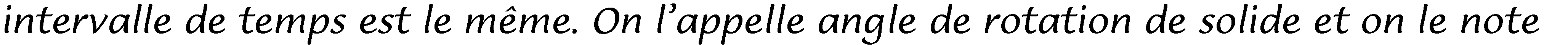 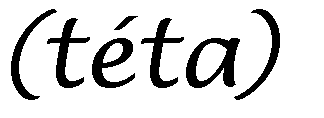 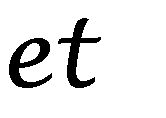 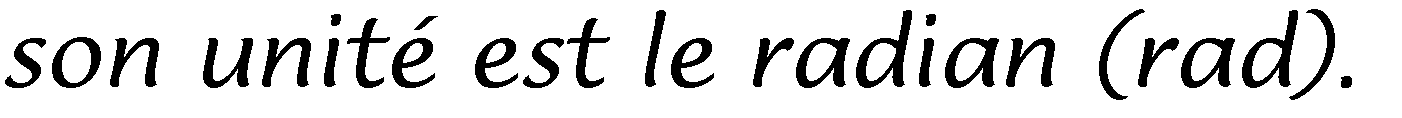 𝜃 =  (𝑂̅̅̅̅𝑀⌃̅̅→, ̅𝑂̅̅̅𝐴̅→)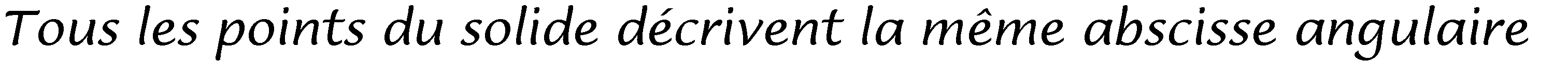 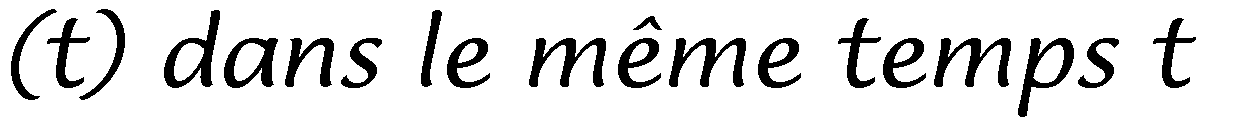 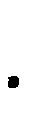 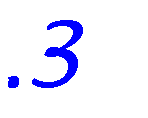 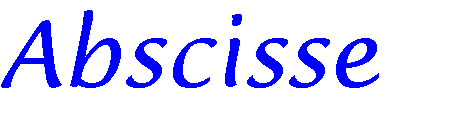 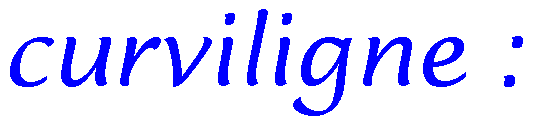 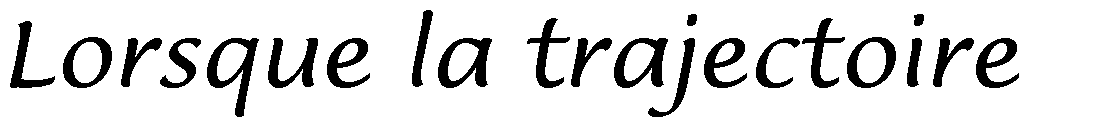 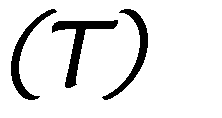 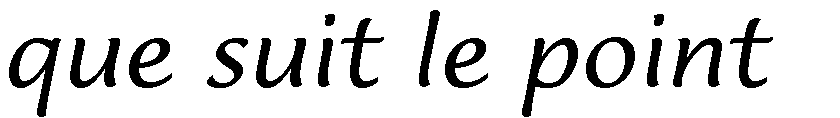 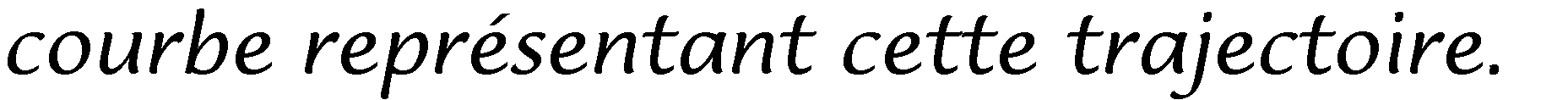 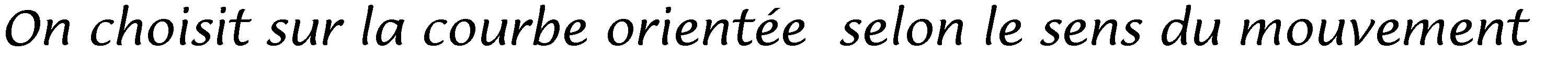 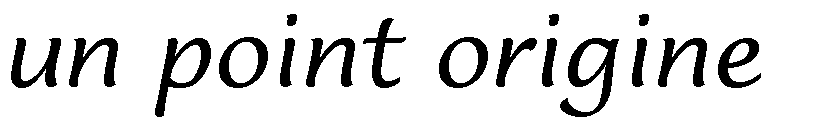 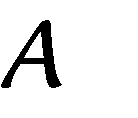 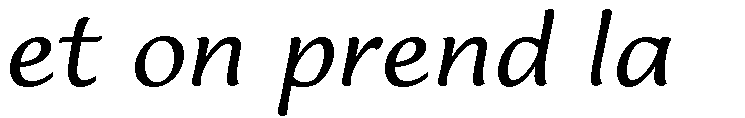 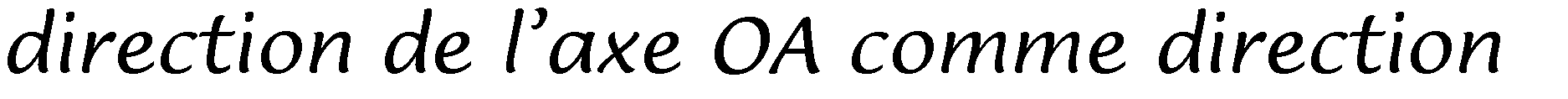 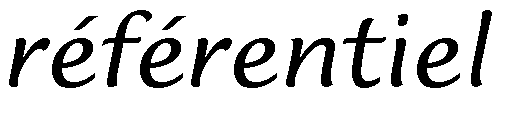 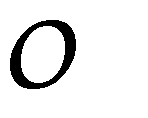 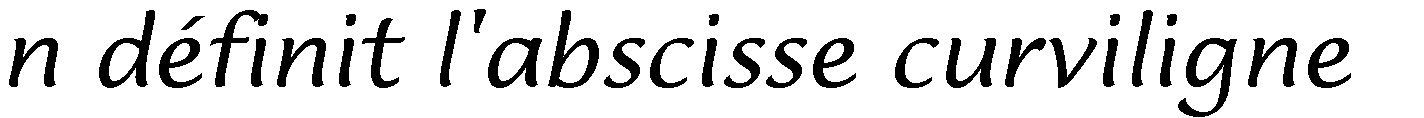 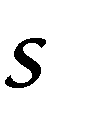 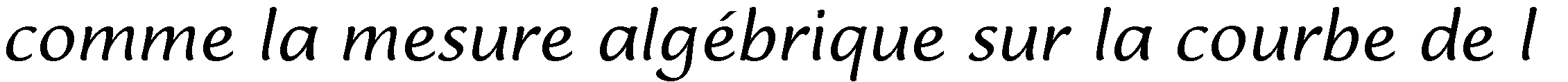 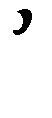 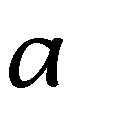 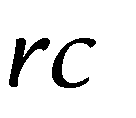 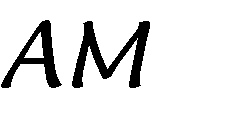 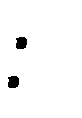 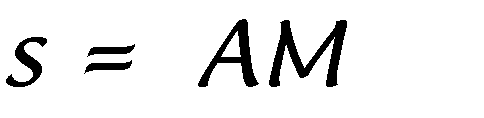 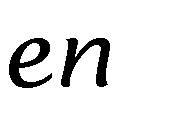 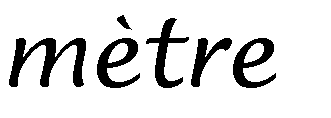 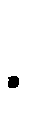 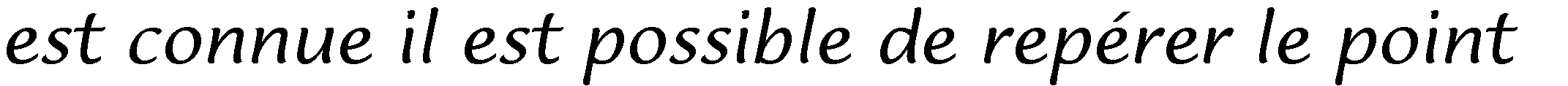 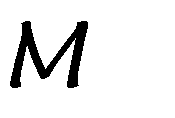 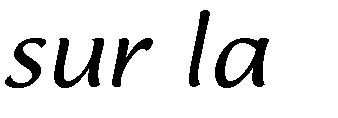 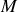 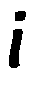 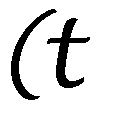 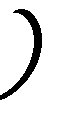 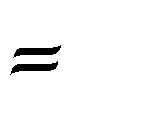 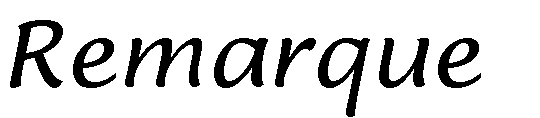 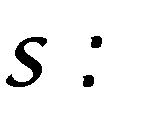 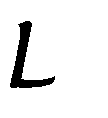 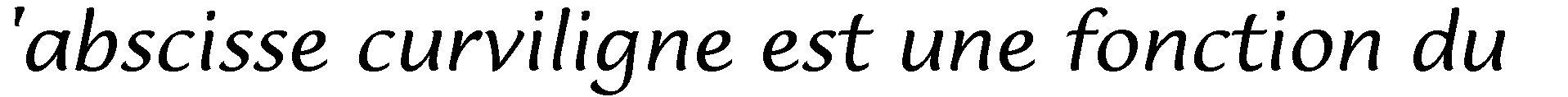 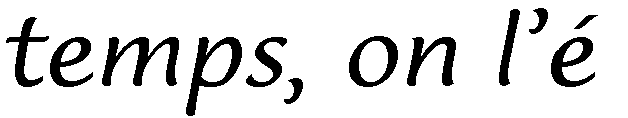 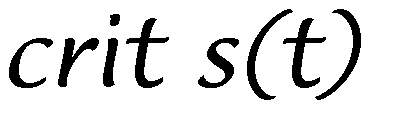 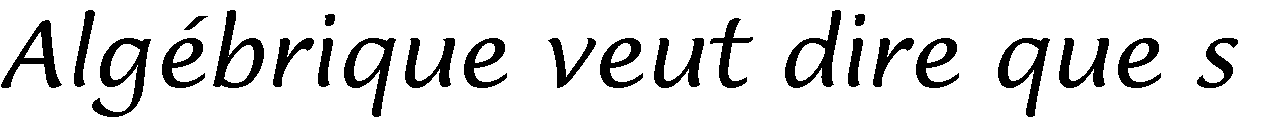 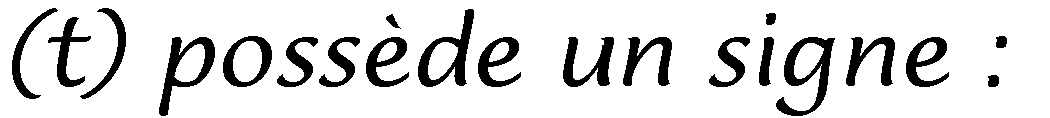 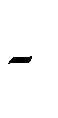 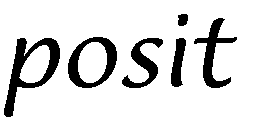 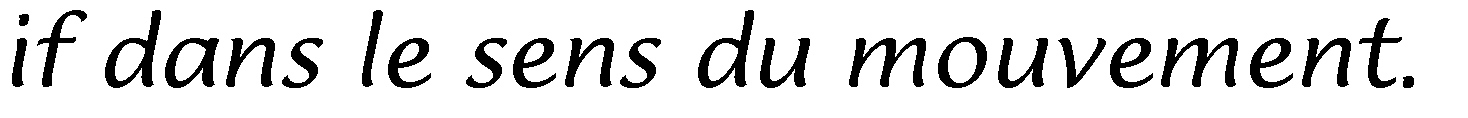 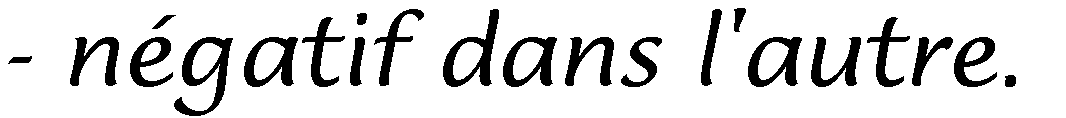 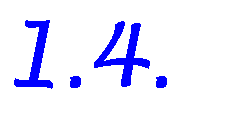 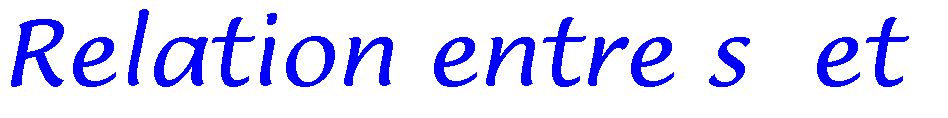 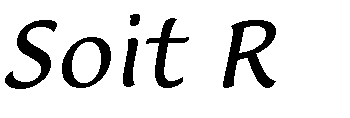 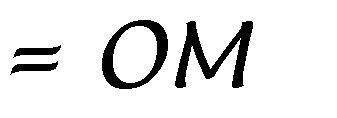 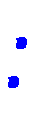 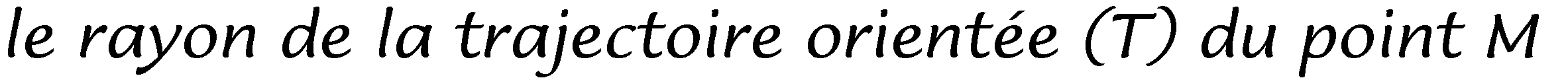 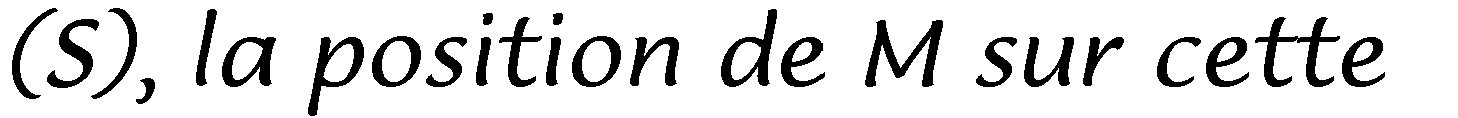 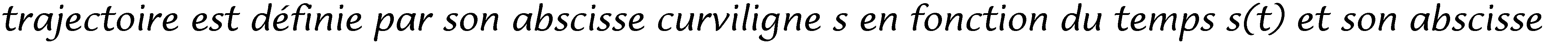 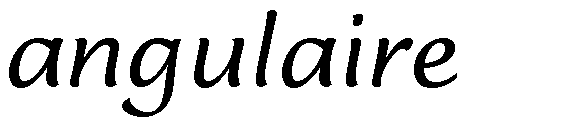 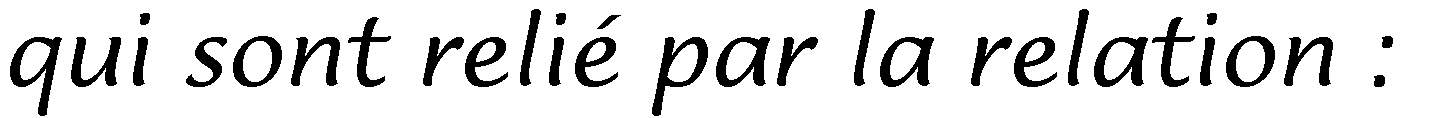 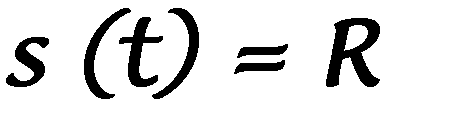 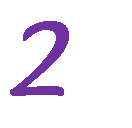 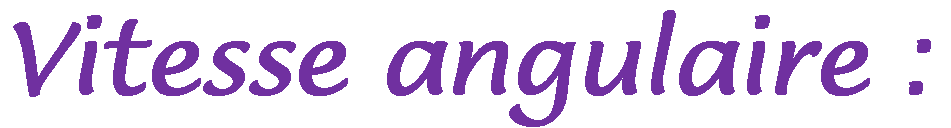 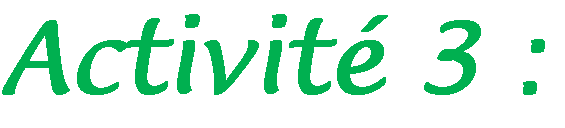 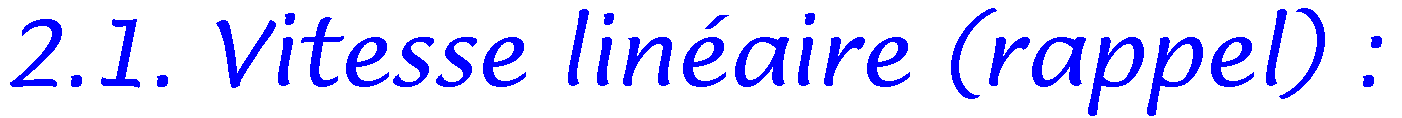 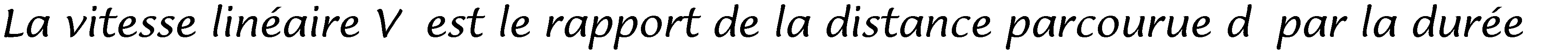 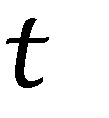 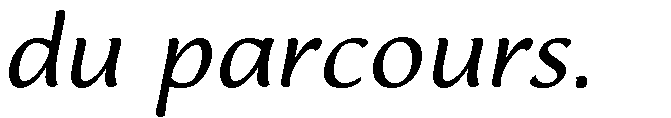 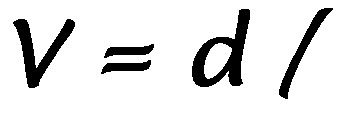 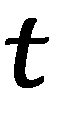 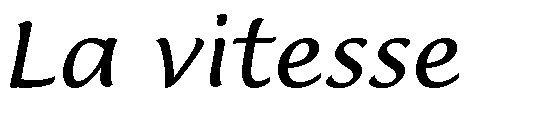 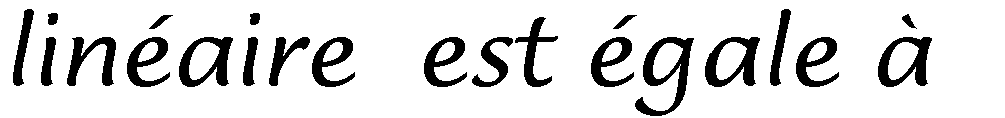 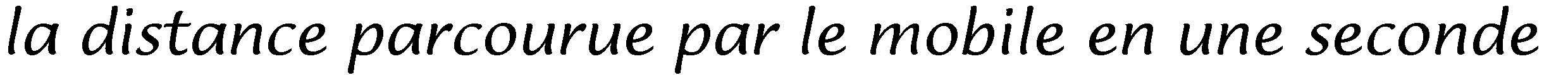 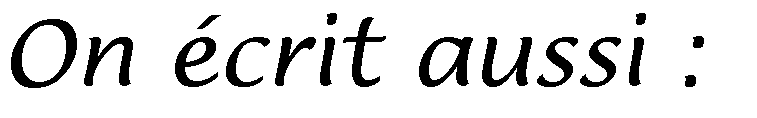 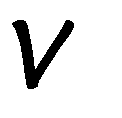 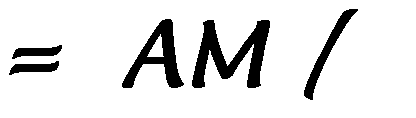 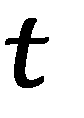 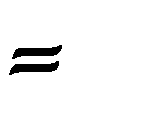 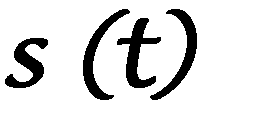 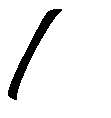 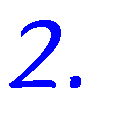 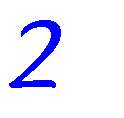 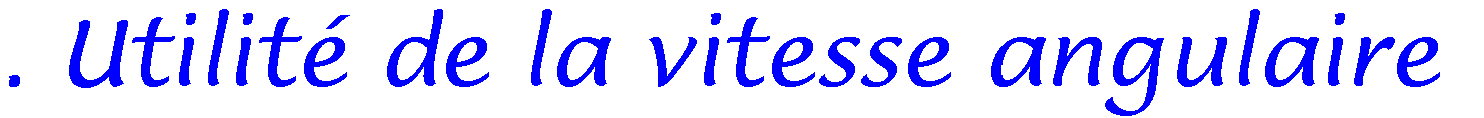 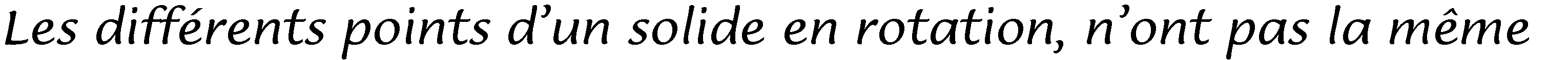 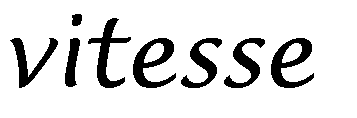 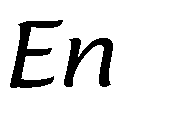 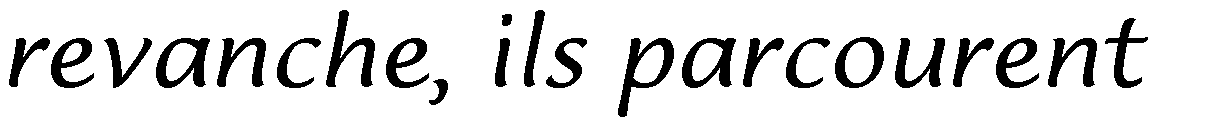 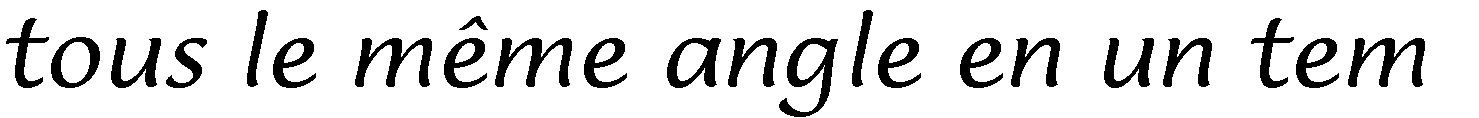 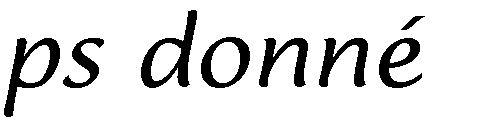 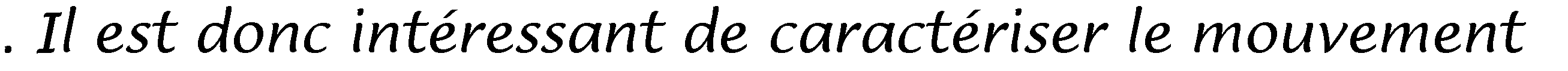 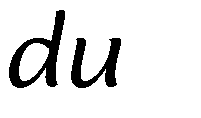 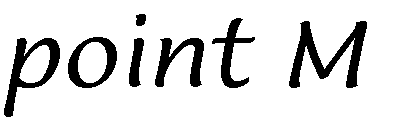 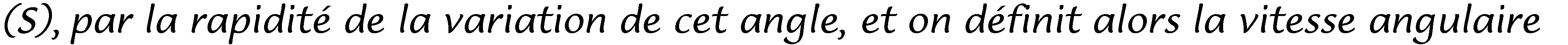 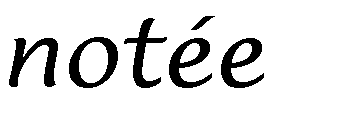 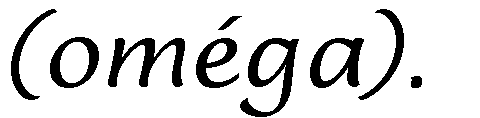 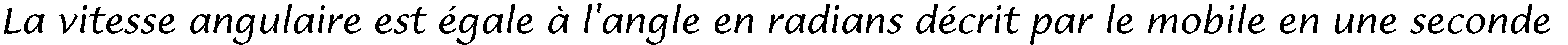  ω ω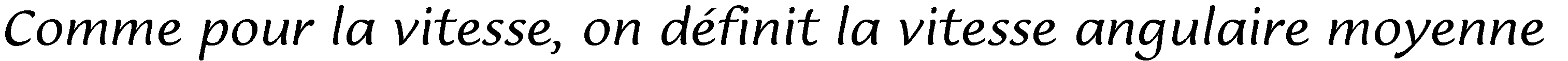 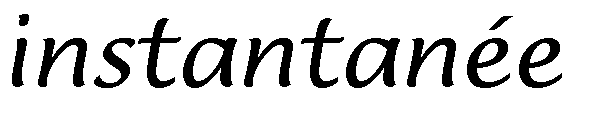 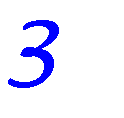 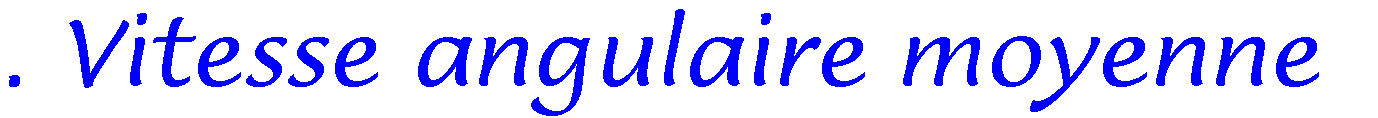 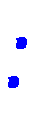 ∆θ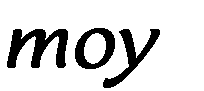 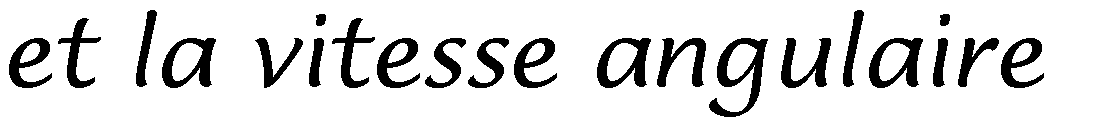 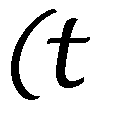 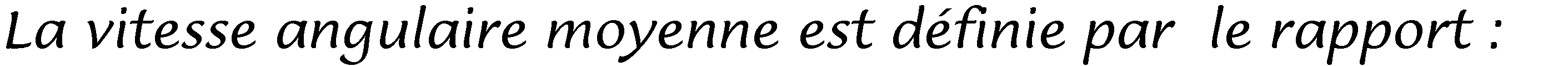 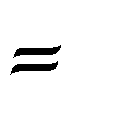 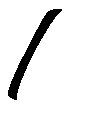 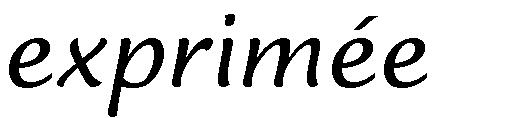 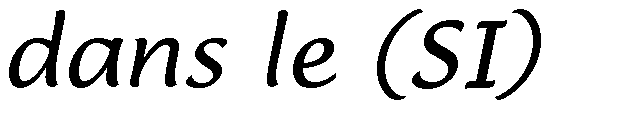 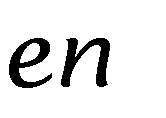 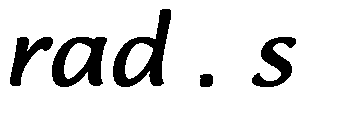 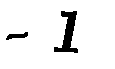 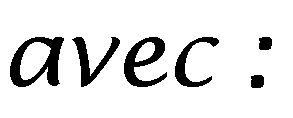 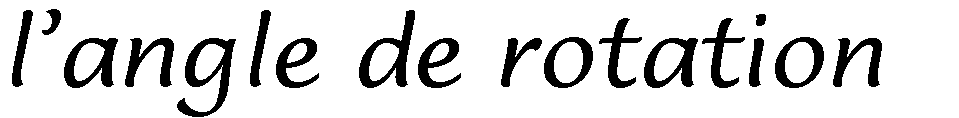 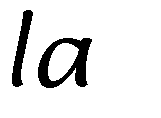 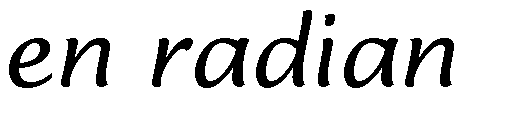 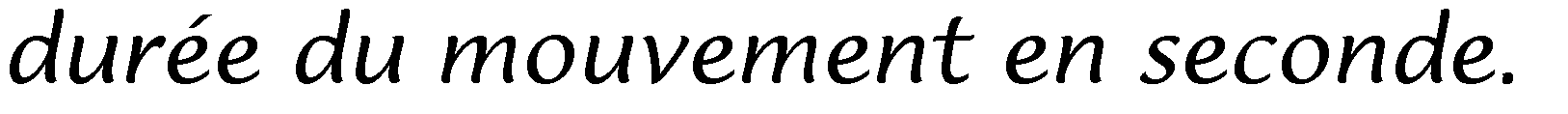 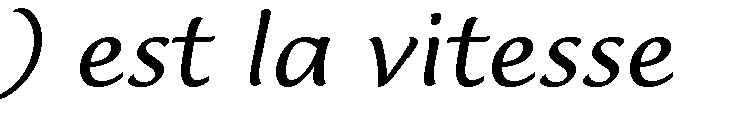 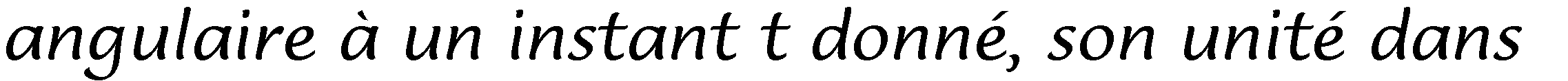 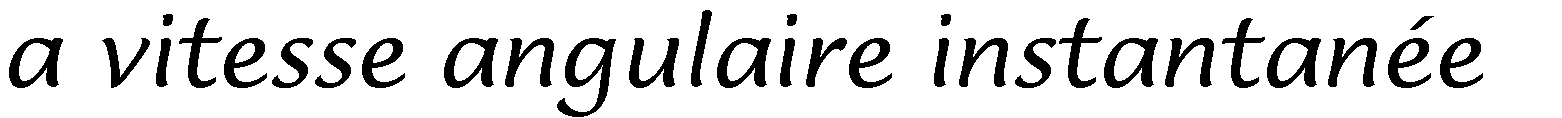 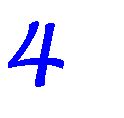 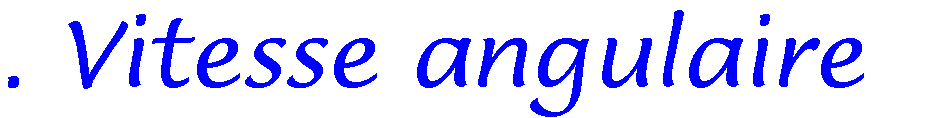 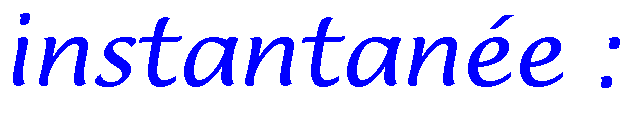 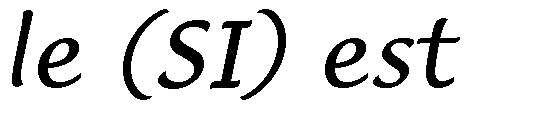 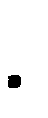 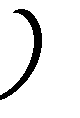 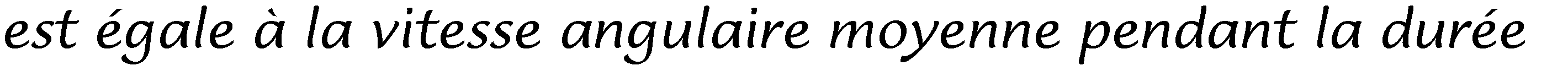 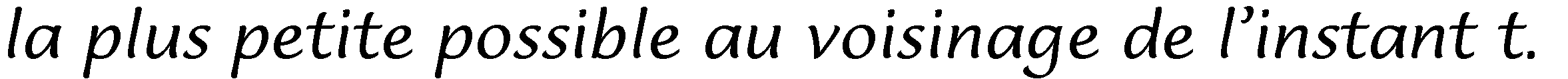 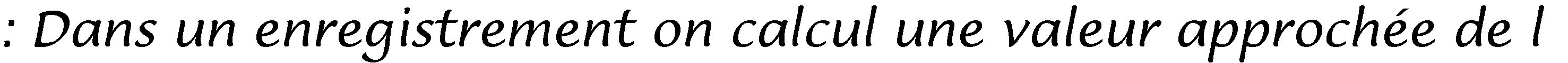 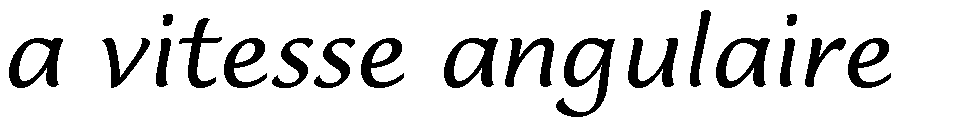  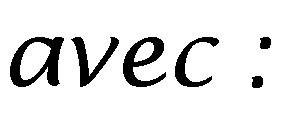 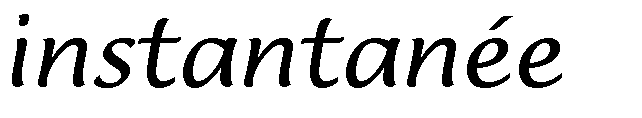 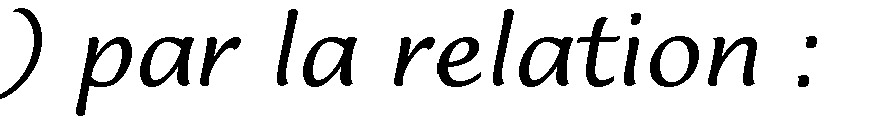 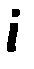 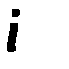 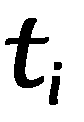 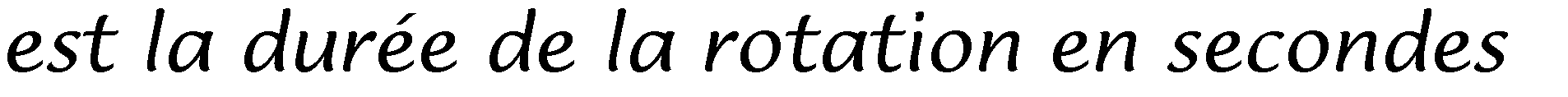 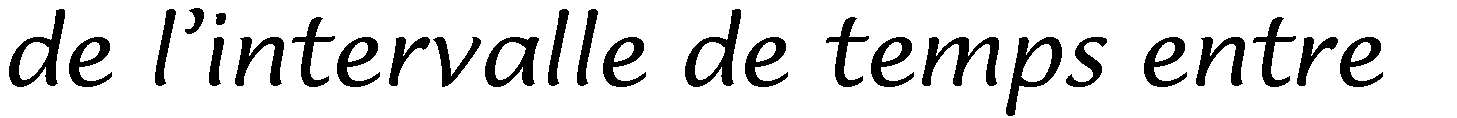 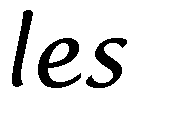 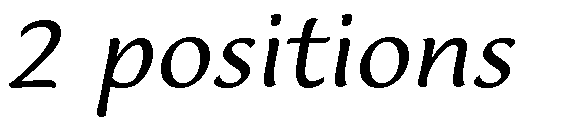 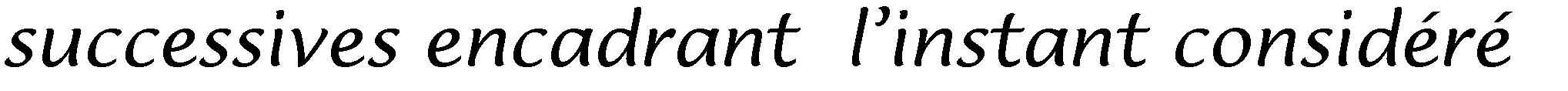 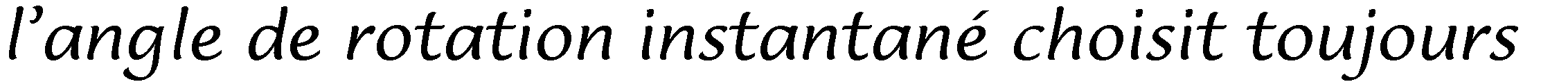 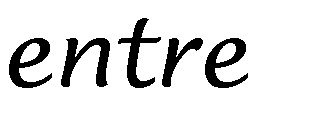 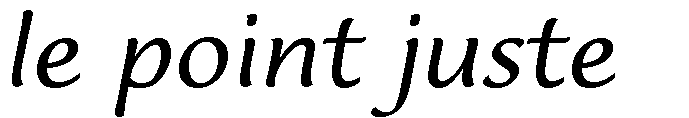 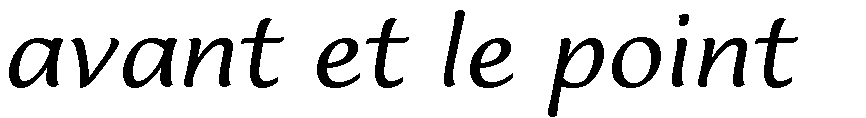 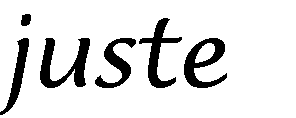 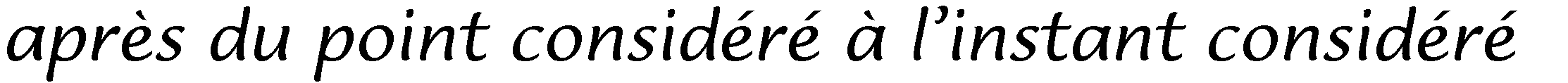 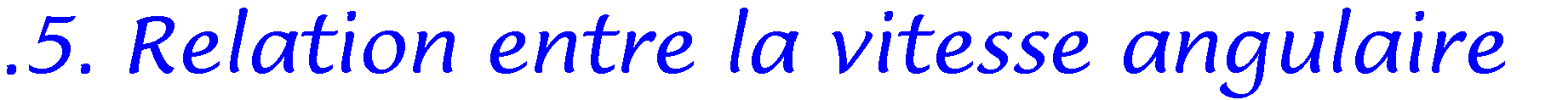 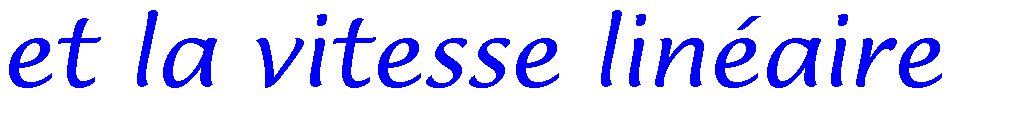 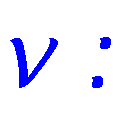 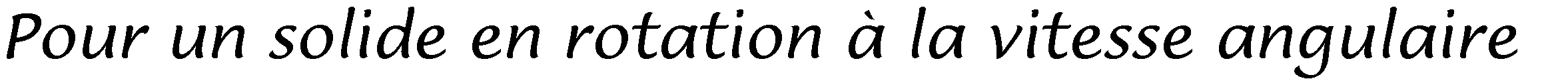 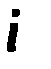 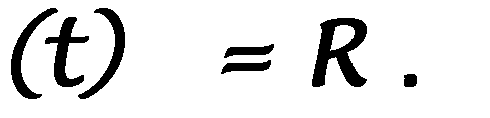 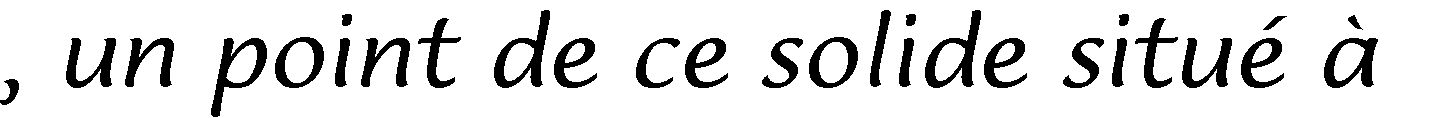 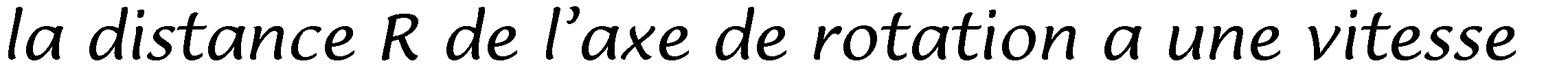 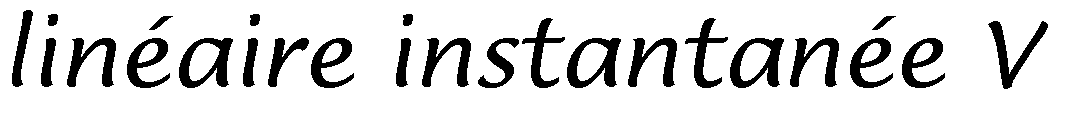 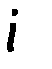 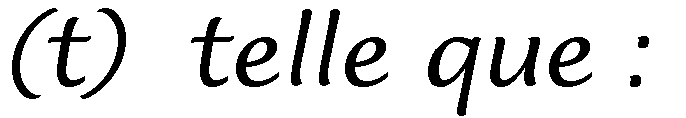 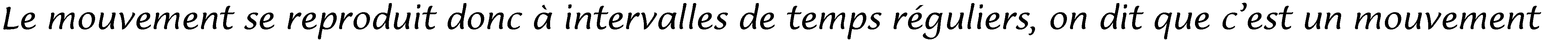 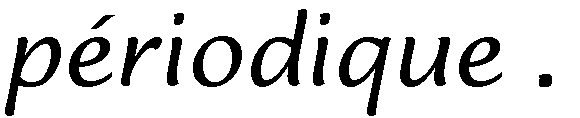 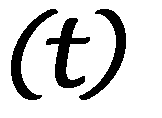 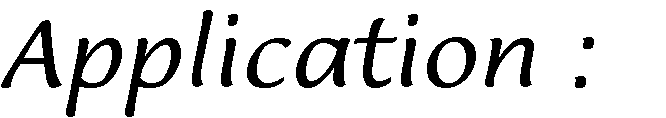 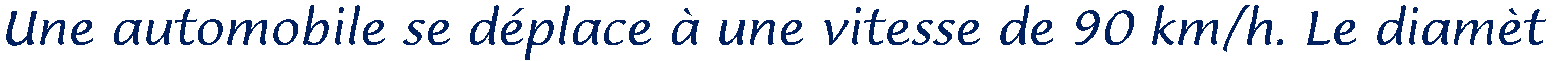 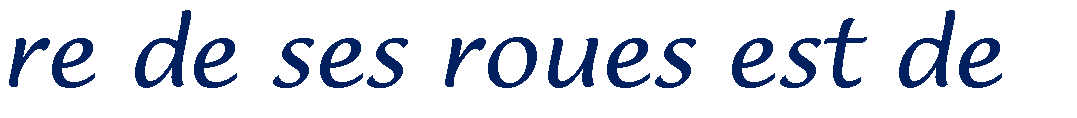 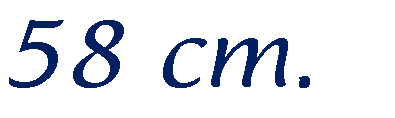 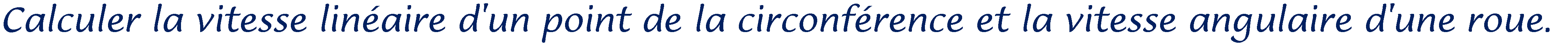 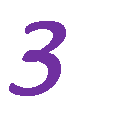 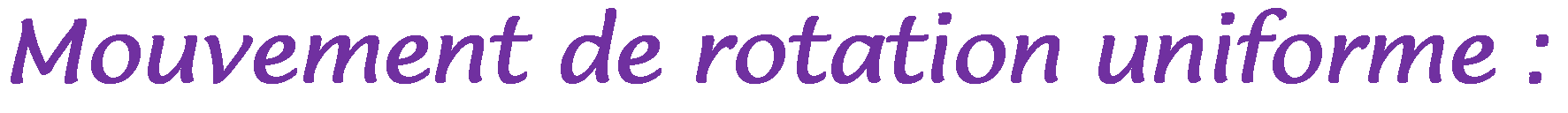 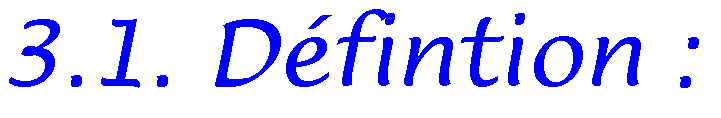 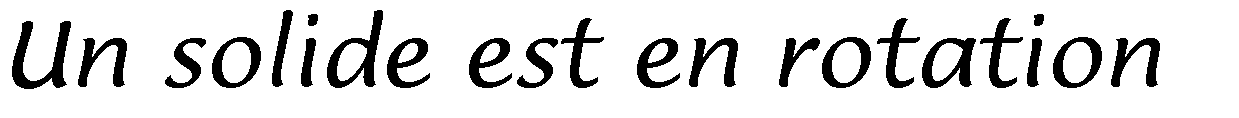 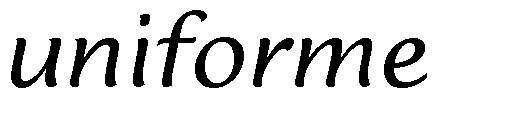 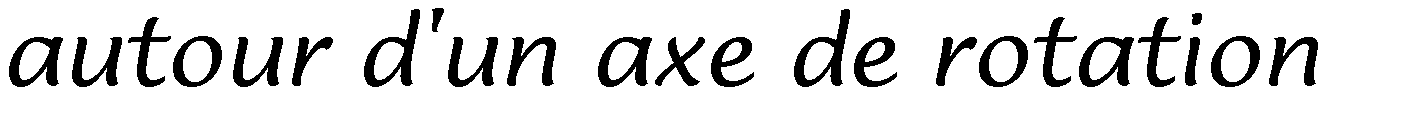 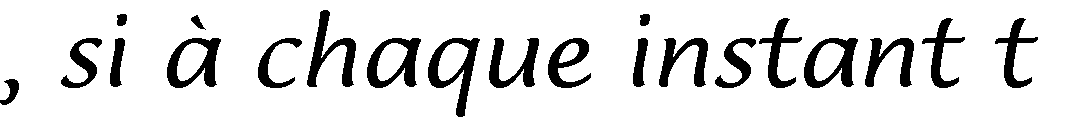 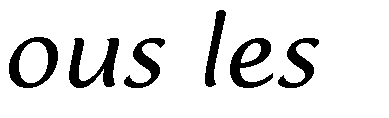 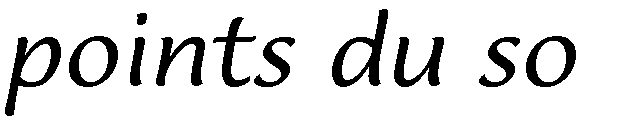 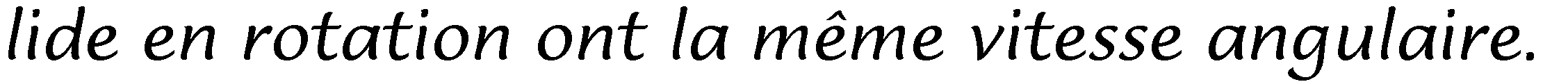 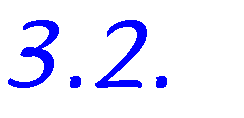 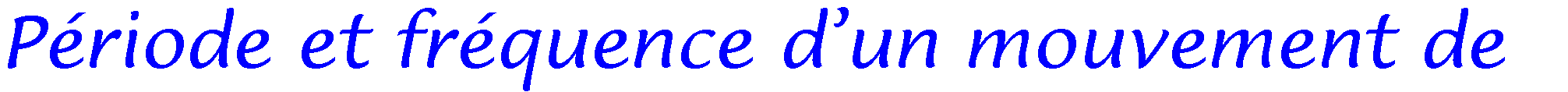 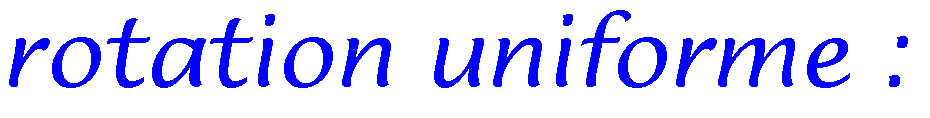 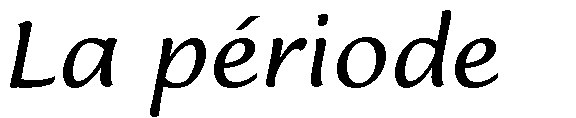 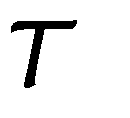 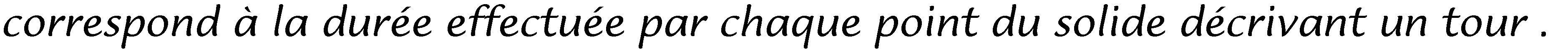 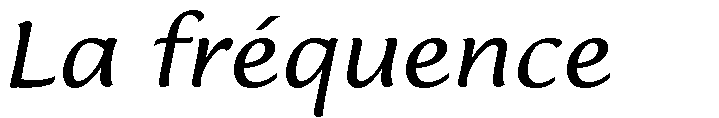 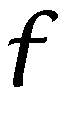 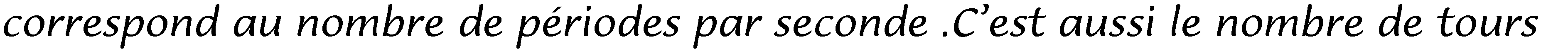 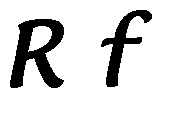 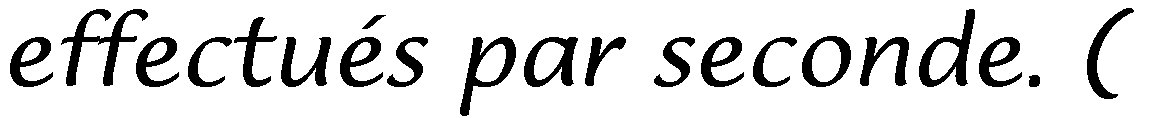 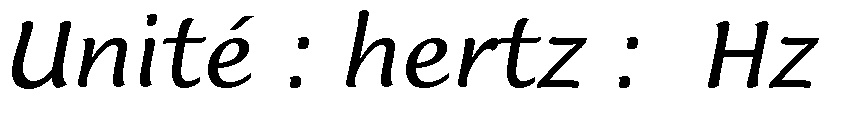 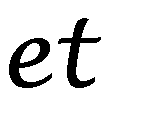 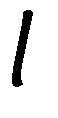 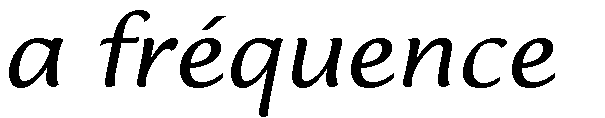 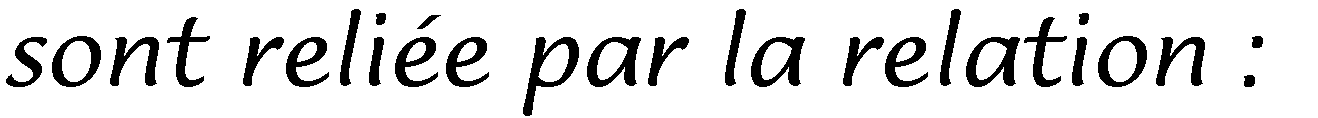 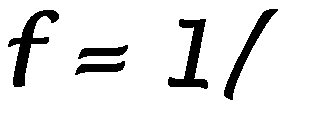 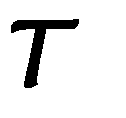 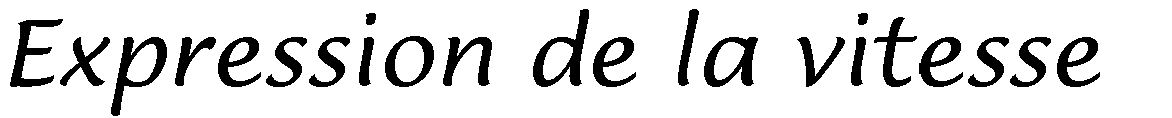 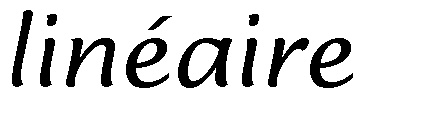 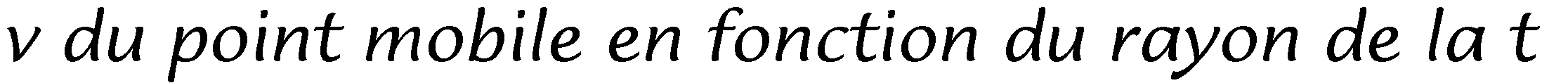 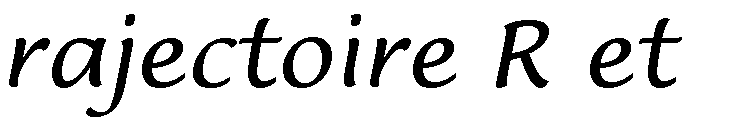 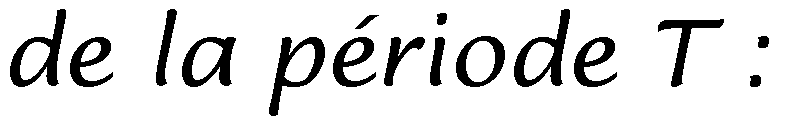 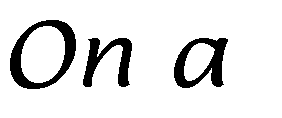 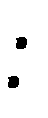 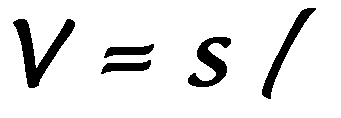 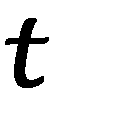 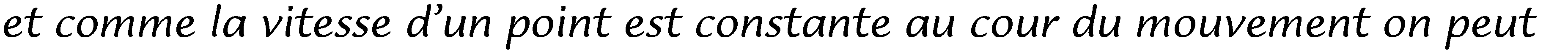 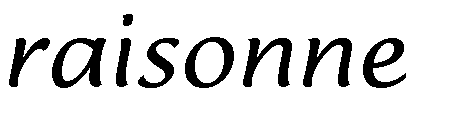 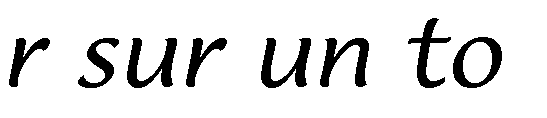 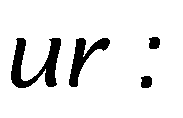 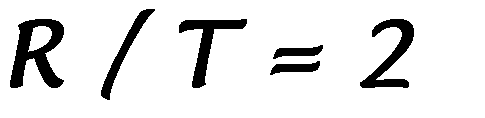 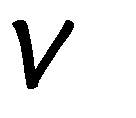 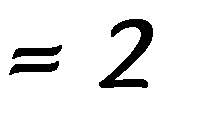 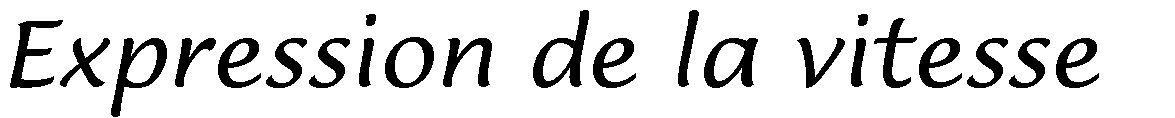 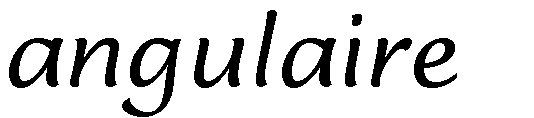 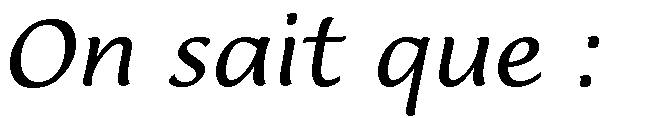 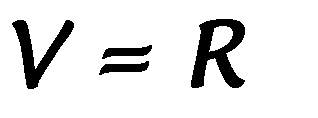 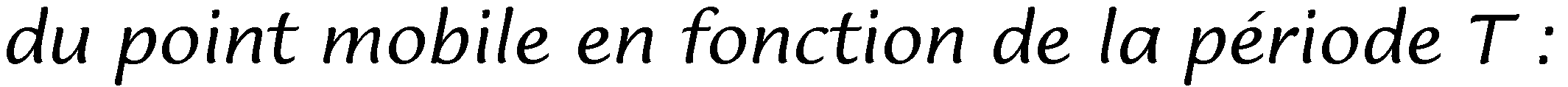 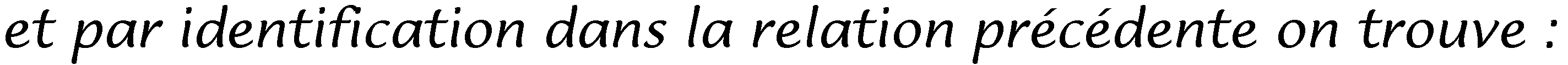 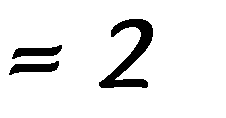 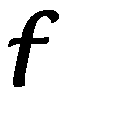 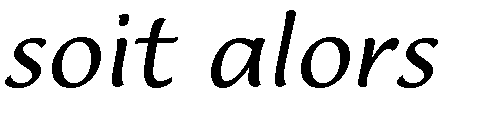 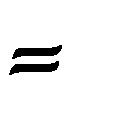 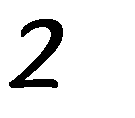 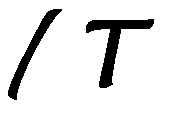 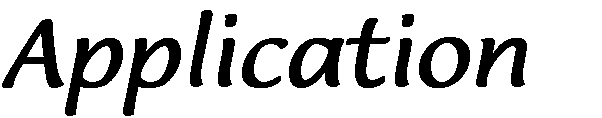 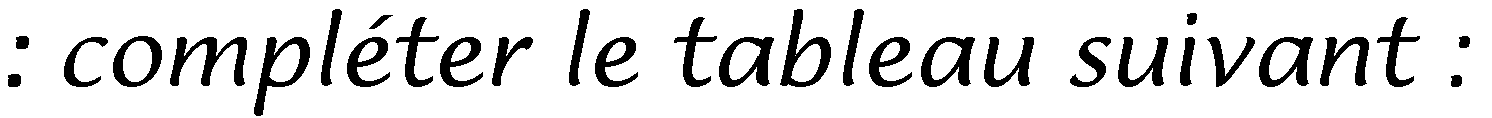 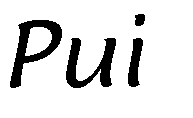 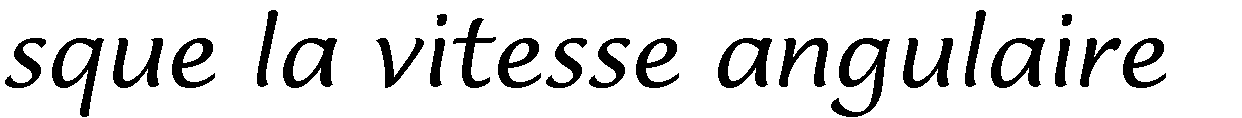 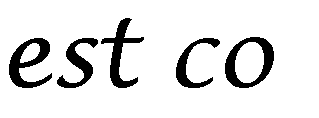 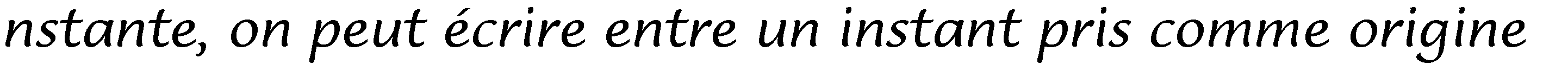 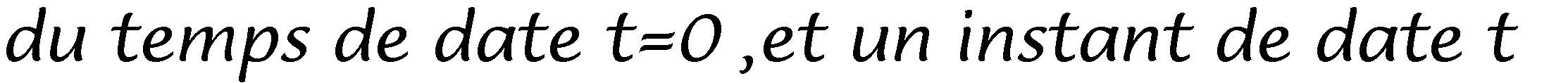 𝜔 = 𝜃(t) − 𝜃(0)t − 0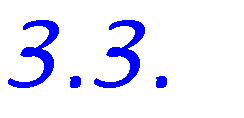 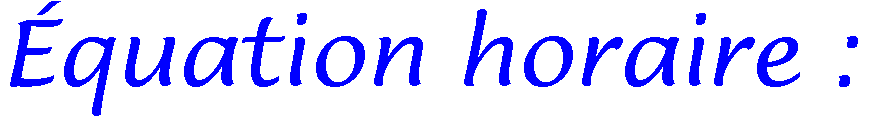 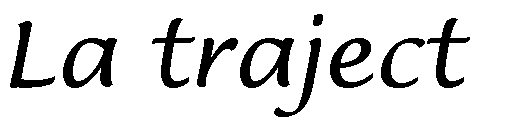 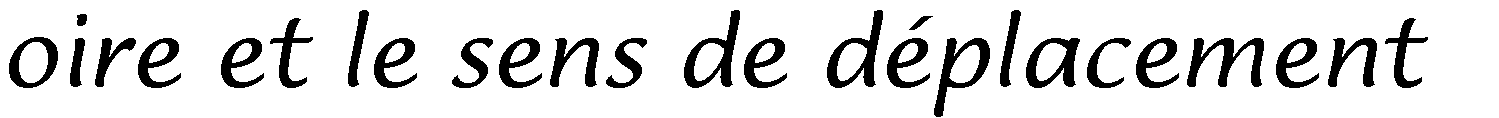 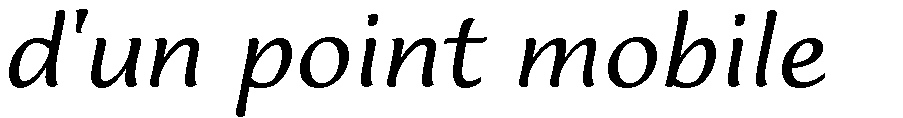 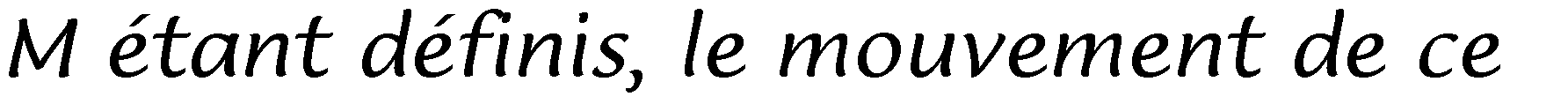 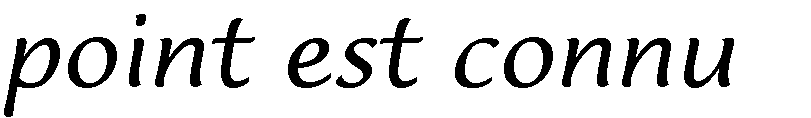 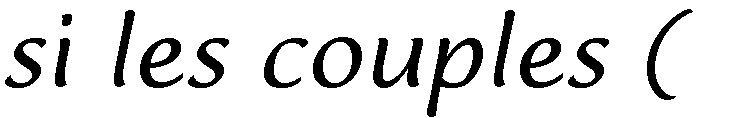 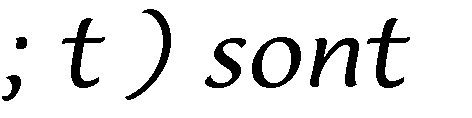 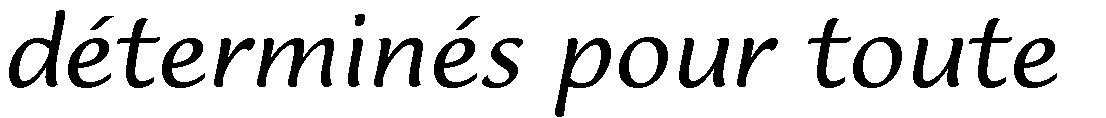 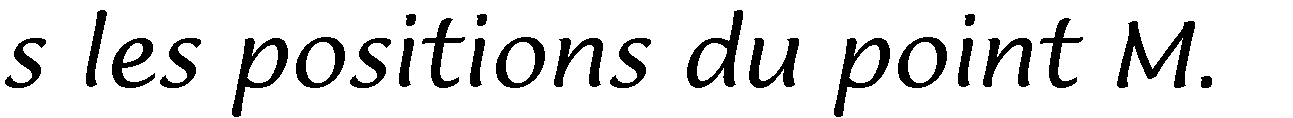 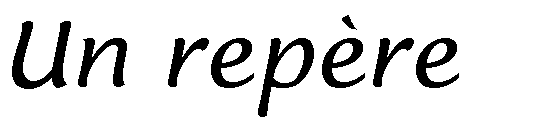 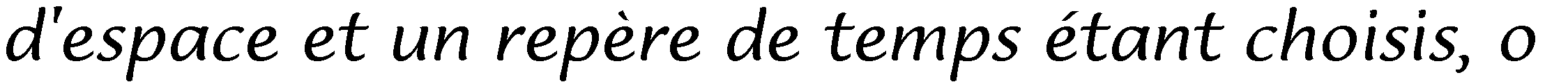 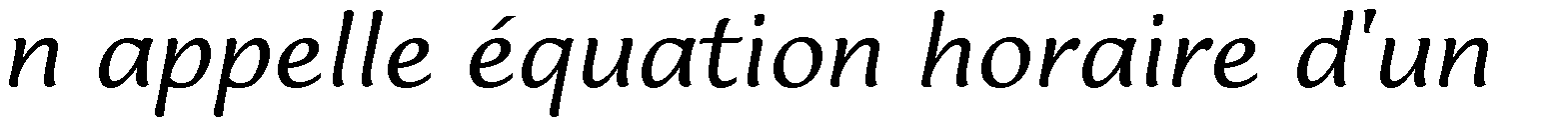 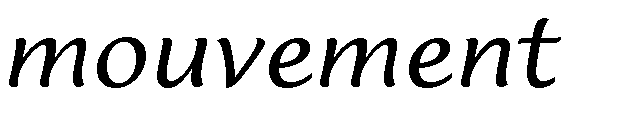 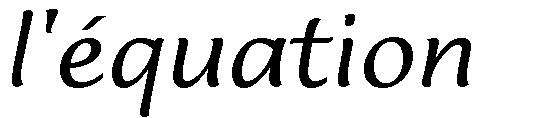 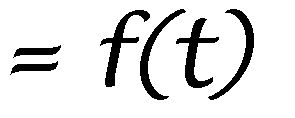 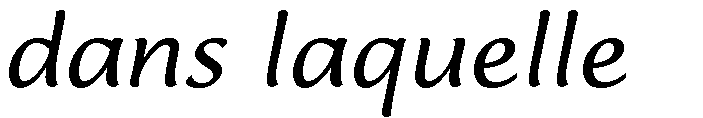 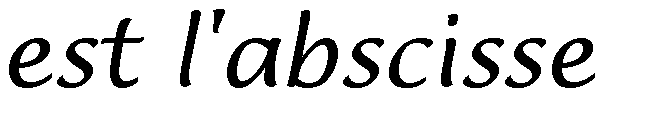 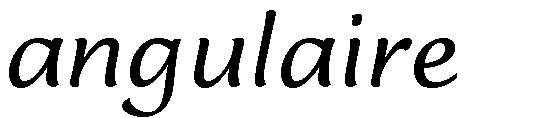 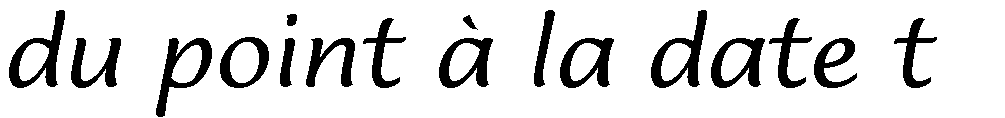 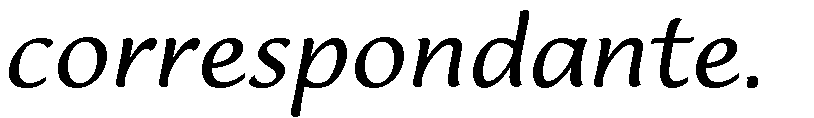 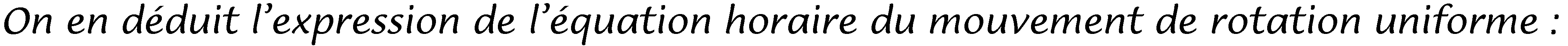 (𝑡) = 𝑚 𝑡 + 𝜃(0)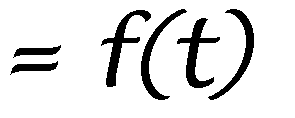 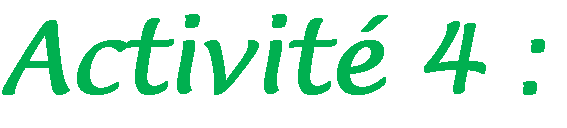 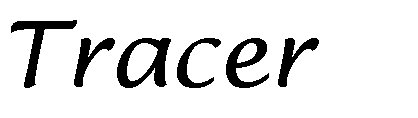 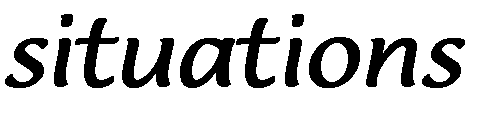 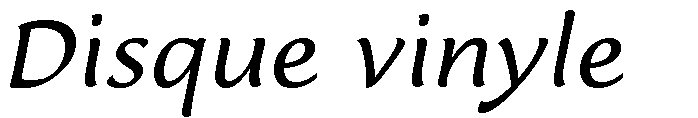 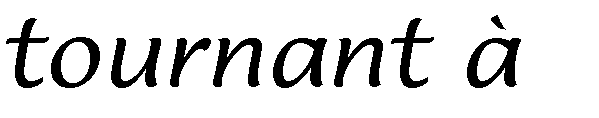 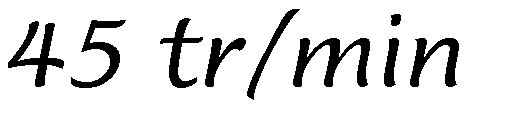 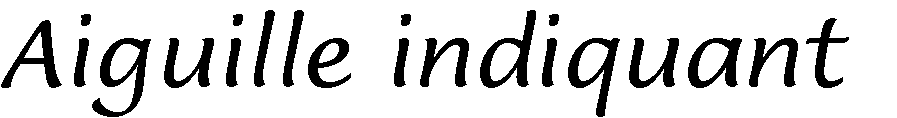 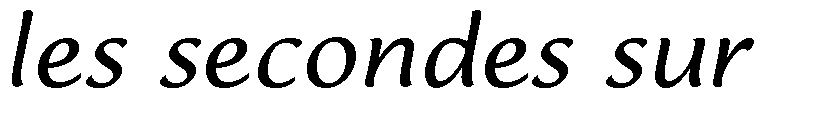 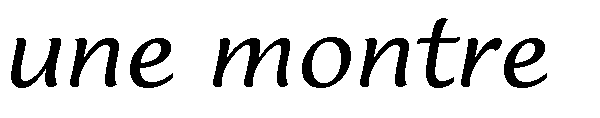 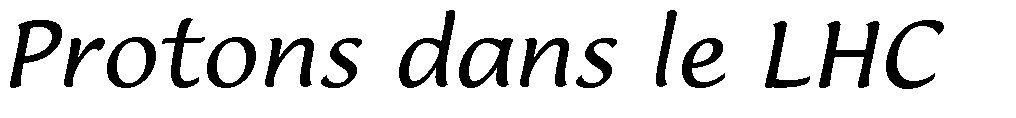 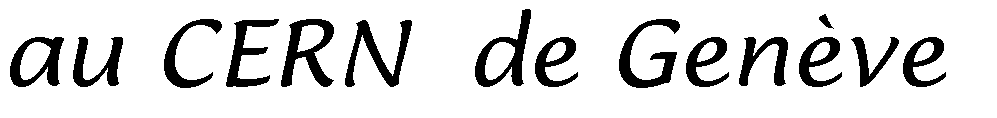 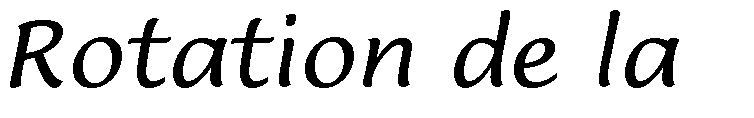 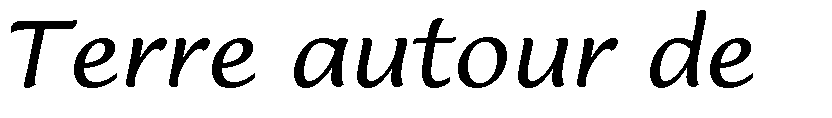 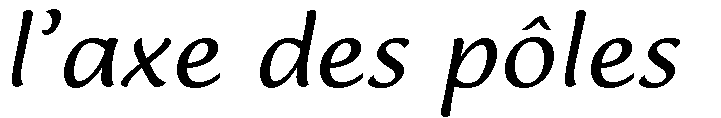 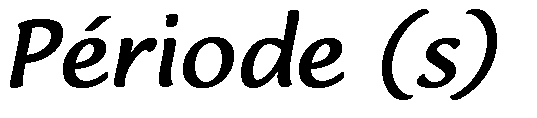 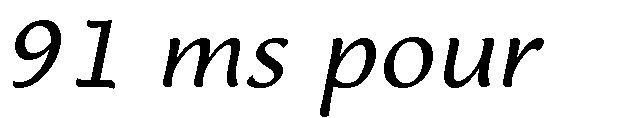 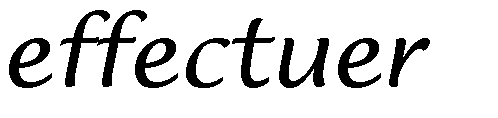 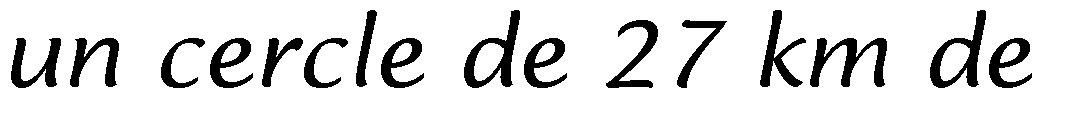 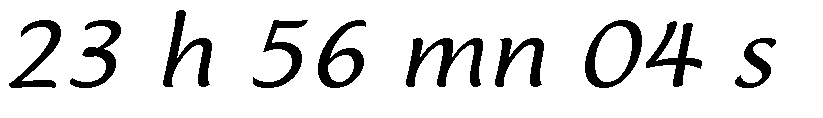 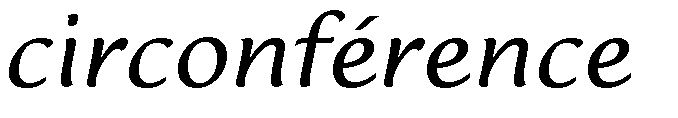 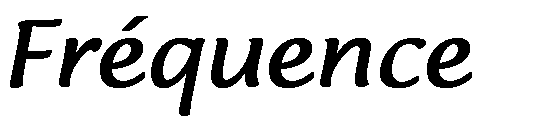 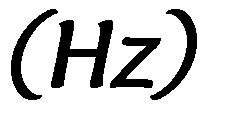 